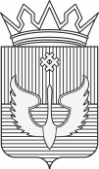 МОЛОДЕЖНЫЙ ПАРЛАМЕНТЮСЬВИНСКОГО МУНИЦИПАЛЬНОГО ОКРУГАПЕРМСКОГО КРАЯР Е Ш Е Н И Е14.12.2023											№ 2В соответствии с Регламентом Молодежного парламента Юсьвинского муниципального округа Пермского края, утвержденного решением Молодежного парламента Юсьвинского муниципального округа Пермского края от 14.12.2023 №1, Молодежный парламент Юсьвинского муниципального округа Пермского края РЕШАЕТ:1. Избрать председателем Молодежного парламента Юсьвинского муниципального округа Пермского края Отинову Анастасию Петровну.2. Настоящее решение вступает в силу со дня его принятия.Председатель ДумыЮсьвинского муниципального округа Пермского края								О.И.ВласоваОб избрании председателя Молодежного парламента Юсьвинского муниципального округа Пермского края